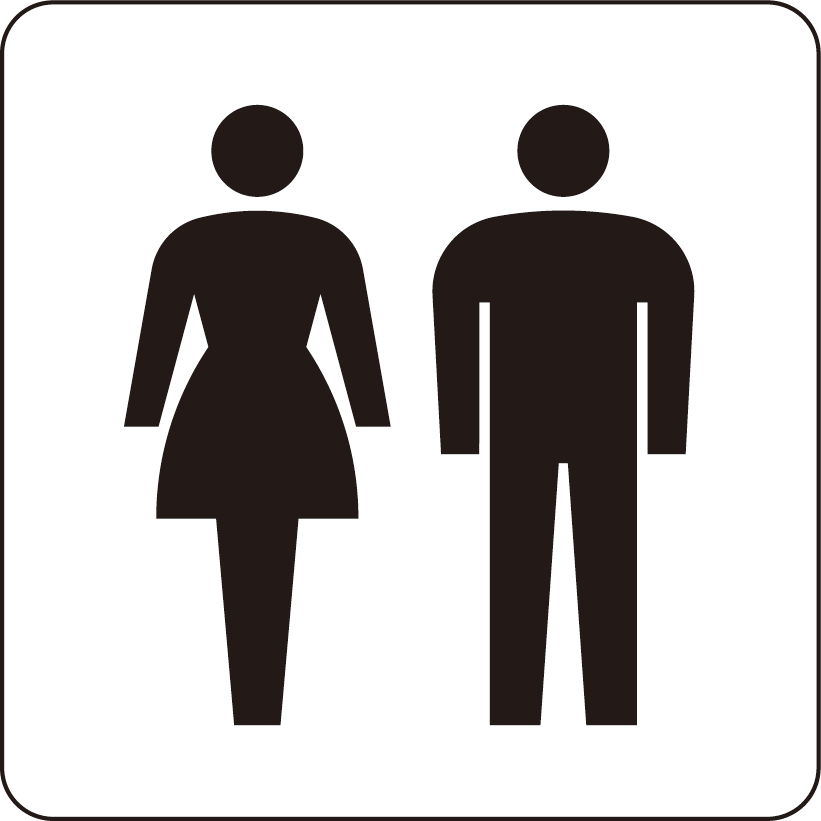 トイレ(おとこ・おんな)All Gender Restroom